Us Too projectDomestic Abuse & Sexual Violence services in Devon & CornwallNational helplines:National Domestic Violence 24 hour Helpline: 0808 2000 247National LGBT+ Domestic Abuse Helpline  0800 999 5428   help@galop.org.ukMen’s Advice Line 0808 801 0327 (office hours) info@mensadviceline.org.ukRape crisis helpline  0808 802 9999Police:  999 (if you are in immediate danger) or 101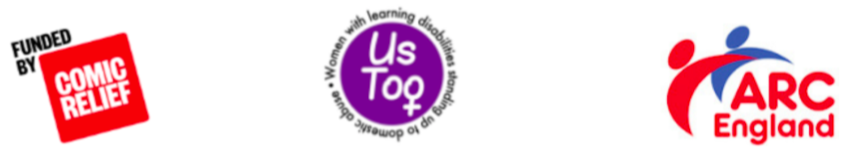 Safeguarding: AdultsCornwall  0300 1234 131 (out of hours number 01208 251300) or email accessteam.referral@cornwall.gov.ukDevon 0345 1551 007  csc.caredirect@devon.gov.ukPlymouth  01752 668000, and choose the Adult Social Care option.Torbay 01803 219700Safeguarding: ChildrenCornwall  0300 123 1116Devon  0345 155 1071  Email: mashsecure@devon.gov.uk Plymouth  01752 668000   Email gateway@plymouth.gov.uk   (outside normal hours call 01752 346984)Torbay  01803 208100   Email mash@torbay.gov.uk   (out of office hours 0300 4564 876)WhoWherePhoneEmailOther info.Devon Domestic Abuse Support Services (Splitz)Devon0345 155 1074admin.devon@splitz.orgStop Abuse for EveryoneDevon 030303 00 11 2hello@safe-services.org.uk North Devon Against Domestic Abuse (NDADA)North Devon01271 321 946First LightDevon and Cornwall0300 777 4777reach.support@firstlight.org.ukOffice hours only.Cornwall Domestic AbuseCornwall01872 22562924 hour helplineWomen’s CentreCornwall01208 79992West Cornwall Women’s AidWest Cornwall01736 367539support@wcwaid.co.uk Plymouth Domestic Abuse Services (PDAS)Plymouth0800 458 2558